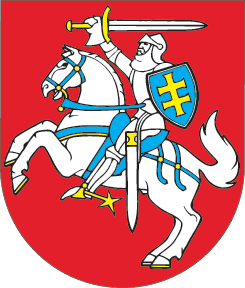 LIETUVOS RESPUBLIKOSTERITORIJŲ PLANAVIMO ĮSTATYMO NR. I-1120 2, 4, 6, 17, 20, 23 IR 28 STRAIPSNIŲ PAKEITIMOĮSTATYMAS2020 m. birželio 26 d. Nr. XIII-3163Vilnius1 straipsnis. 2 straipsnio pakeitimasPakeisti 2 straipsnio 43 dalį ir ją išdėstyti taip:„43. Valstybei svarbus projektas – Lietuvos Respublikos Seimo nutarimu pripažintas ypatingos valstybinės svarbos projektas, įstatymu, Seimo ir (ar) Vyriausybės nutarimu valstybei svarbiu pripažintas projektas, taip pat Lietuvos Respublikos investicijų įstatymo nustatyta tvarka į stambių projektų sąrašą įtrauktas stambus projektas.“2 straipsnis. 4 straipsnio pakeitimas Pakeisti 4 straipsnio 6 dalį ir ją išdėstyti taip:„6. Krašto apsaugos tikslams skirtų teritorijų žemės valdytojai ir naudotojai vadovaujasi vietovės lygmens bendrojo plano sprendiniais, jeigu jis neparengtas, – savivaldybės lygmens bendrojo plano sprendiniais, o neurbanizuotose ir neurbanizuojamose teritorijose – ir specialiojo teritorijų planavimo dokumentais, o Investicijų įstatyme nurodytiems stambiems projektams įgyvendinti ar pritraukti skirtos teritorijos (toliau – stambiems projektams skirtos teritorijos) vystomos vadovaujantis valstybei svarbių projektų teritorijų planavimo dokumentais arba vietovės lygmens bendrojo plano sprendiniais, jeigu jis neparengtas, – savivaldybės lygmens bendrojo plano sprendiniais.“3 straipsnis. 6 straipsnio pakeitimas Pakeisti 6 straipsnio 3 dalį ir ją išdėstyti taip:„3. Fiziniai asmenys, juridiniai asmenys ar jų padaliniai, kitos organizacijos ar jų padaliniai turi planavimo iniciatyvos teisę (toliau – planavimo iniciatoriai) ir gali Vyriausybės nustatyta tvarka ir sąlygomis tik savo valia ir sprendimu teikti savivaldybei ar kitų įstatymų nustatytiems specialiojo teritorijų planavimo organizatoriams pasiūlymus dėl vietovės lygmens teritorijų planavimo dokumentų rengimo, keitimo ar koregavimo ir (ar) finansavimo. Savivaldybės administracijos direktorius ar kitų įstatymų nustatyti specialiojo teritorijų planavimo organizatoriai per 10 darbo dienų nuo šio pasiūlymo gavimo dienos privalo priimti sprendimą tenkinti pasiūlymą arba motyvuotai atmesti pasiūlymą. Lietuvos Respublikos krašto apsaugos ministerija ar jos įgaliota institucija šio įstatymo 28 straipsnio 51 dalyje, o Lietuvos Respublikos ekonomikos ir inovacijų ministerija ar jos įgaliota institucija šio įstatymo 28 straipsnio 52 dalyje nurodytais atvejais Vyriausybės nustatyta tvarka ir sąlygomis gali teikti savivaldybei pasiūlymus dėl savivaldybės lygmens ir vietovės lygmens bendrojo plano koregavimo. Savivaldybės administracijos direktorius per 5 darbo dienas nuo Krašto apsaugos ministerijos ar jos įgaliotos institucijos ir per 15 darbo dienų nuo Ekonomikos ir inovacijų ministerijos ar jos įgaliotos institucijos pasiūlymo gavimo dienos priima sprendimą dėl atitinkamo bendrojo plano koregavimo pradžios ir planavimo tikslų arba motyvuotai šį pasiūlymą atmeta. Savivaldybės administracijos direktorius ar kitų įstatymų nustatyti specialiojo teritorijų planavimo organizatoriai neturi teisės reikalauti naudotis iniciatyvos teise, kai šiame įstatyme nustatytais atvejais numatytai veiklai įgyvendinti teritorijų planavimas nereikalingas. Priėmus sprendimą rengti, keisti ar koreguoti siūlomą teritorijų planavimo dokumentą, planavimo iniciatoriai su savivaldybės administracijos direktoriumi ar kitų įstatymų nustatytu specialiojo teritorijų planavimo organizatoriumi Vyriausybės nustatyta tvarka ir sąlygomis sudaro teritorijų planavimo proceso inicijavimo sutartį, numatančią teritorijų planavimo dokumento rengimą, keitimą, koregavimą ir (ar) finansavimą (jeigu kitokia teritorijų planavimo dokumentų finansavimo tvarka nenustatyta kituose specialiojo teritorijų planavimo dokumentų rengimą reglamentuojančiuose teisės aktuose). Teritorijų planavimo proceso inicijavimo sutartis skelbiama viešai savivaldybės ar kitų įstatymų nustatyto specialiojo teritorijų planavimo organizatoriaus interneto svetainėje.“4 straipsnis. 17 straipsnio pakeitimasPakeisti 17 straipsnio 3 dalį ir ją išdėstyti taip:„3. Detalieji planai yra privalomi valstybės ir savivaldybių institucijoms, visiems suplanuotoje teritorijoje veikiantiems fiziniams ir juridiniams asmenims ar kitoms organizacijoms, išskyrus šio įstatymo 4 straipsnio 6 dalyje nurodytus atvejus. Detalieji planai suteikia teisę valstybės ir savivaldybių institucijoms veikti planuojant lėšas.“5 straipsnis. 20 straipsnio pakeitimasPakeisti 20 straipsnio 21 dalį ir ją išdėstyti taip:„21. Statyba krašto apsaugos tikslams skirtoje teritorijoje ir stambiems projektams skirtose teritorijose esančiuose žemės sklypuose vykdoma pagal valstybei svarbių projektų teritorijų planavimo dokumentus arba savivaldybės lygmens bendrojo plano ir (ar) vietovės lygmens bendrojo plano, jei jis parengtas, sprendinius, vadovaujantis Statybos įstatymo nuostatomis.“6 straipsnis. 23 straipsnio pakeitimas Papildyti 23 straipsnį 9 dalimi:„9. Vystant stambiems projektams skirtas teritorijas, Ekonomikos ir inovacijų ministerijos pasirinkimu taikoma bendra arba šiame straipsnyje numatyta valstybei svarbių projektų teritorijų planavimo dokumentų rengimo, derinimo, keitimo, tikrinimo, tvirtinimo, galiojimo, viešinimo ir ginčų sprendimo tvarka. Pasirinkus taikyti bendrą teritorijų planavimo dokumentų rengimo, derinimo, keitimo, tikrinimo, tvirtinimo, galiojimo, viešinimo ir ginčų sprendimo tvarką, šio įstatymo 35 straipsnio 4 dalies nuostatos netaikomos.“7 straipsnis. 28 straipsnio pakeitimas 1. Pakeisti 28 straipsnio 2 dalį ir ją išdėstyti taip:„2. Sprendimą dėl kompleksinio teritorijų planavimo dokumento koregavimo priima planavimo organizatorius. Fiziniai asmenys, juridiniai asmenys ar jų padaliniai, kitos organizacijos ar jų padaliniai turi iniciatyvos teisę siūlyti planavimo organizatoriui koreguoti vietovės lygmens teritorijų planavimo dokumentą šio įstatymo 6 straipsnio 3 ir 4 dalyse nustatyta tvarka. Krašto apsaugos ministerija ar jos įgaliota institucija, taip pat Ekonomikos ir inovacijų ministerija ar jos įgaliota institucija turi iniciatyvos teisę siūlyti planavimo organizatoriui koreguoti ir savivaldybės lygmens bendrąjį planą šio įstatymo 6 straipsnio 3 ir 4 dalyse nustatyta tvarka.“2. Papildyti 28 straipsnį 52 dalimi:„52. Ekonomikos ir inovacijų ministerijos ar jos įgaliotos institucijos iniciatyva savivaldybės lygmens ir vietovės lygmens bendrieji planai koreguojami, kai stambiems projektams skirtų teritorijų vystymas nenumatytas savivaldybės lygmens ar vietovės lygmens bendruosiuose planuose. Šiuo atveju savivaldybės lygmens ir vietovės lygmens bendrojo plano koregavimas finansuojamas iš Ekonomikos ir inovacijų ministerijai skirtų valstybės biudžeto asignavimų.“8 straipsnis. Įstatymo įsigaliojimas, įgyvendinimas ir taikymas1. Šis įstatymas, išskyrus šio straipsnio 2 dalį, įsigalioja 2021 m. sausio 1 d.2. Lietuvos Respublikos Vyriausybė ir Lietuvos Respublikos aplinkos ministras iki 2020 m. gruodžio 31 d. priima šio įstatymo įgyvendinamuosius teisės aktus.3. Jeigu sprendimai dėl teritorijų planavimo dokumentų, kuriais planuojamos stambiems projektams skirtos teritorijos, patvirtinimo arba rengimo pradžios ir planavimo tikslų priimti iki šio įstatymo įsigaliojimo, teritorijos gali būti vystomos ir teritorijų planavimo procesas vykdomas pagal iki šio įstatymo įsigaliojimo galiojusius teisės aktus.4. Kituose įstatymuose vartojamos sąvokos „valstybei svarbus ekonominis projektas“ ir „valstybei svarbus kultūrinis projektas“ yra tapačios sąvokai „Seimo ir (ar) Vyriausybės nutarimu valstybei svarbiu pripažintas projektas“.Skelbiu šį Lietuvos Respublikos Seimo priimtą įstatymą.Respublikos Prezidentas	Gitanas Nausėda